-               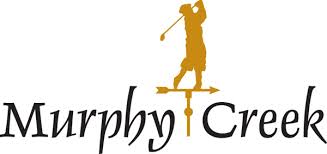 PLEASE EMAIL murphycreektavern@yahoo.com(303)739-1510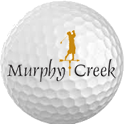 MURPHY CREEK TAVERN Catering options are not limited to the choices listed below  Special catering requests are always available upon requestFRESH MUFFINS AND PASTRIESServed with coffee, tea & orange juice5.95 per personadd fruit platter for 1.50 per personBREAKFAST BURRITOSLarge individually wrapped bacon & sausage burritos  6.95 per personadd coffee, tea & orange juice for 2.95 per personEARLY BIRDIE BUFFETScrambled eggs, bacon, sausage, hash browns, fresh fruit platter, muffins & pastries  Includes coffee, tea & orange juice11.95 per personALL AMERICAN BREAKFAST BUFFETPancakes, scrambled eggs, bacon, sausage, ham, hash browns, fresh fruit platter, muffins & pastries  Includes coffee, tea & orange juice12.95 per person* A 20% service charge and a tax of 8.1% will be applied to all selections. All onsite buffets require a minimum of 20 people. Groups under 20 will be charged for 20 people, or a surcharge of $200.00 (whichever is less).   A 15% delivery charge will be added to all deliveries within 30 miles of our facilities. Additional fees apply to delivery outside of this area. Set up and staff are available additions for your catering package. Please contact our Event Specialist for a custom proposal. *BOX LUNCH10.95 per personCHOICE OF:TURKEY SANDWICHSliced turkey, lettuce, tomato and cheeseTURKEY CLUB SANDWICHSliced turkey, bacon, lettuce, tomato and cheeseHAM AND SWISS SANDWICHSmoked Ham, lettuce, tomato and cheeseROAST BEEF SANDWICHTender roast beef, lettuce, tomato and cheeseTUNA OR EGG SANDWICHServed with lettuce and tomato* A 20% service charge and a tax of 8.1% will be applied to all selections. All onsite buffets require a minimum of 20 people. Groups under 20 will be charged for 20 people, or a surcharge of $200.00 (whichever is less).   A 15% delivery charge will be added to all deliveries within 30 miles of our facilities. Additional fees apply to delivery outside of this area. Set up and staff are available additions for your catering package. Please contact our Event Coordinator for a custom proposal. *APPETIZERSCHIPS & SALSAHomemade chips and fresh salsa3.95 per person	                 PRIME RIB SANDWICHESSlow roasted and thinly sliced prime rib served on a baguette roll with onion and horseradish sauce4.95 eachPULLED PORK SLIDERSSmoked BBQ pulled pork & house slaw served warm on a slider bun3.95 eachSWEDISH MEATBALLSLarge cocktail meatballs in a creamy gravy sauce5.95 - 3ppVEGETABLE SPRING ROLLSwith teriyaki & Thai chili sauces3.95 – 2ppJUMBO SHRIMP COCKTAILServed with lemon & cocktail sauce 7.95 – 3ppSPINACH ARTICHOKE DIPServed warm with bread & crudité for dipping5.95 per personGRILLED CHICKEN SATAYGrilled skewered chicken breast with various sauce preparations10.95 – 3ppFRUIT & CHEESE DISPLAYAn assortment of imported & domestic cheeses, garnishedwith a seasonal fresh fruit selection6.95 per personCHEESE TRAYAssorted cheeses and crackers6.95 per personAdd warm brie for 2.00 per personVEGETABLE PLATTERSeasonal fresh vegetables; served with a creamy ranch dip5.95 per personCHICKEN WINGSChoose from Buffalo, BBQ, Thai Chili, Spicy Peanut, or Golden Honey; served with ranch, blue cheese, carrots, and celery13.95 per pound.QUESO DIPHot and spicy cheese with chips and fresh salsa4.95 per personAll menus are customizable. When choosing appetizers, we recommend that you choose one main appetizer for your guest count, and supplement with alternate appetizers in smaller quantities, to offer a variety that fits your event’s needs.BUFFETS  ALL AMERICANServed with potato salad, barbeque baked beans, cheese, fresh garnish and appropriate condiments1 - Grilled Hamburgers & Hot Dogs 12.952 - Grilled Hamburgers & BBQ Chicken Breasts 13.953 - Grilled Hamburgers, BBQ Chicken Breasts & Hot Dogs 15.95MEXICANServed with chips & salsa, Spanish rice, refried beans, and appropriate condiments1 – Chicken & Beef Tacos – Hard & Soft Shell 14.952 – Steak & Chicken Fajitas, Beef & Chicken Tacos and Hot Queso Dip 18.95BBQServed with potato salad OR coleslaw, baked beans, pickles, onions & dinner rolls.BBQ Pulled PorkBBQ Pulled Chicken Hickory Smoked Ribs  BBQ Beef Brisket – Choose any 2 22.95    2 - Choose any 3 25.95– Our Famous “Smoked Whole Hog!” (minimum 30) 25.95* A 20% service charge and a tax of 8.1% will be applied to all selections. All onsite buffets require a minimum of 20 people. Groups under 20 will be charged for 20 people, or a surcharge of $200.00 (whichever is less).   A 15% delivery charge will be added to all deliveries within 30 miles of our facilities. Additional fees apply to delivery outside of this area. Set up and staff are available additions for your catering package. Please contact our Event Specialist for a custom proposal. *ITALIAN FEASTSpaghetti & Meatballs, Grilled Chicken Alfredo and Rustic Pasta Primavera  Served with Caesar salad and garlic bread 18.95 per personAdd Chicken Parmesan or Chicken Piccata for 3.00 per personCOLD CUTSRoast Beef, Turkey, Ham, domestic cheeses and sandwich breads, accompanied with house salad and (2) dressings of choice, and pasta salad14.95 per personHONEY BAKED HAMOven roasted honey ham; carved and served by our chef.  Accompanied with house salad and (2) dressings of choice, herbed butter red potatoes, parmesan roasted broccoli and dinner rolls19.95 per personROASTED SALMON DINNEROven roasted salmon filets in herbed lemon butter; accompanied with house salad and (2) dressings of choice, rice pilaf, steamed seasonal vegetables and dinner rolls20.95 per personPRIME RIB AU JUSSlow roasted Prime Rib served with pan juices and horseradish sauce; carved and served by our chef.  Accompanied with house salad and (2) dressings of choice, roasted garlic mashed potatoes, green beans with bacon & onion and dinner rolls29.95 per person* A 20% service charge and a tax of 8.1% will be applied to all selections. All onsite buffets require a minimum of 20 people. Groups under 20 will be charged for 20 people, or a surcharge of $200.00 (whichever is less).   A 15% delivery charge will be added to all deliveries within 30 miles of our facilities. Additional fees apply to delivery outside of this area. Set up and staff are available additions for your catering package. Please contact our Event Specialist for a custom proposal. *Children 10 and under may dine from any of the buffet options at 50% off adult price, or choose from the options below:Children’s items are individually plated and served with fries or apple sauce or carrot stick and includes non-alcoholic beverages GRILLED CHEESECHICKEN FINGERS5.95 per personCHOCOLATE DIPPED STRAWBERRIES3.95 per personNY STYLE CHEESECAKE5.95 per personASSORTED MINI CHEESECAKESper personASSORTED COOKIES & BROWNIES2.95 per personDESSERT SHOTSRaspberry lemon, chocolate mousse, cappuccino chocolate and creamed caramel displayed in individual shot glasses3.95 per person* A 20% service charge and a tax of 8.1% will be applied to all selections. All onsite buffets require a minimum of 20 people. Groups under 20 will be charged for 20 people, or a surcharge of $200.00 (whichever is less).   A 15% delivery charge will be added to all deliveries within 30 miles of our facilities. Additional fees apply to delivery outside of this area. Set up and staff are available additions for your catering package. Please contact our Event Specialist for a custom proposal. *